附件1：网络远程笔试指导意见研究生招生网络笔试指导意见（学院端）：考试前2日，各学院（部、中心）分批逐个联系考生进行网络远程笔试设备调试通知提前做好相关准备。 一、笔试准备 1.考生须提前注册本人QQ号。各学院安排监考员将以电话、短信等方式向考生提供QQ号。考生收到后，主动添加监考员QQ，在发送的申请中注明“考生编号+姓名”。该QQ只在笔试时用作信息通知和考卷提交，没有其他咨询解答功能。2.考场安排确定后学院务必通知考生，请保持手机畅通。二、设备、环境要求1.考生笔试时正向面对主机位，确保头肩部及双手、答题区域出现在视频画面中，保证面部清晰可见，头发不得遮挡面部、耳部,不得佩戴帽子、耳饰、口罩、耳机、智能手表、手环及智能眼镜等。辅机位须保证视频呈现考生腰部及以上部位和主机位的屏幕图像。2.考生进行视频笔试的过程中，会议界面要始终全屏显示。除笔试需要打开的软件，不允许考生再运行其他网页或软件，设备须处于免打扰状态，特别是手机终端在笔试期间需根据系统特点关闭闹钟，拦截来电、短信、App通知等，保证笔试过程不受其他因素干扰或打断。3.笔试全程，考生不得自行或允许他人截图、摄录、拍照、录屏、录音笔试情况，不得与外界有任何其他音视频交互，禁止将相关信息泄露或公布。 三、设备、环境调试演示 1、笔试环境需保证网络信号良好、安静、整洁的环境内，应确保且能满足笔试要求，应具备有线宽带、WIFI、4G/5G网络等两种以上网络条件。避免面试时声音嘈杂影响接听和回答问题，房间内除了考生不得有其他人在场。复试前需向考务工作人员360度旋转摄像头，展示周围环境，考务工作人员认可后方可开始面试。2、设备主机位（正面机位）使用笔记本或者带摄像头和麦克风的PC机，要求摄像头、麦克风以及声卡功能完备。二是辅机位（斜后方机位），用于监控笔试环境使用带有摄像头功能的移动终端（手机或者平板等），要求摄像头功能完备，并配置可固定的支架。应确保网络信号良好且能满足笔试要求，应具备有线宽带、WIFI、4G/5G网络等两种以上网络条件。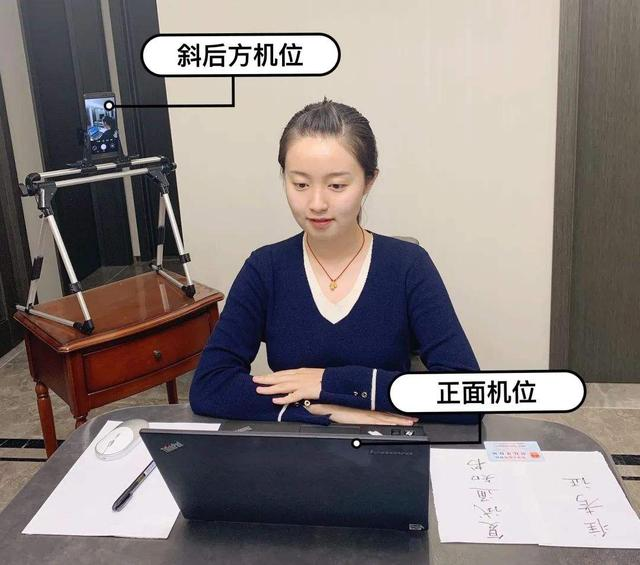 3、主机位设备需提前下载安装ZOOM客户端（登陆zoom.edu.cn上下载），提前检查网络是否通畅，笔试过程中主机位设备不允许运行除了要求的软件外的其他网页或者软件。辅助机位处于免打扰模式，保证笔试过程中不受到其他因素影响，不得与外界有其他任何视频交互4、考生桌面除了电脑、摄像头、鼠标、键盘、麦克风、音箱、身份证、准考证、网络远程笔试考生诚信考试承诺书等笔试必须的物品外禁止放置其他物品。 四、笔试流程 1.监考员将提前用QQ通知考生“Zoom”的会议号，考生提前30分钟，以双机位模式进入笔试考场，测试设备和检查笔试环境。2.主机位设置：考生使用注册的Zoom账号在电脑上进行登录，点击“加入会议”输入“会议号”，并在“您的名称”中按：“考生编号+姓名”进行命名，同时选中“自动连接音频”和“入会开启摄像头”后点击下方“加入会议”按钮。辅机位设置：考生登录“Zoom”客户端，等待监考员邀请，点击绿色按钮进入会议，在会议窗口下方选择“静音”，并关闭此终端扬声器。4.当监考员点到自己姓名时，依次手持身份证、准考证（正，反页）、《网络远程笔试考生诚信考试承诺书》向主机位镜头展示，供监考员核查。5.查验完成后，请静坐等待考试开始，不得无故离开会议室，不得在考务工作人员查验确认视频音频设备后私自调整视频和音频设备。6.考试提前下载并仔细阅读《考场规则》。7.试题发放：考试前2分钟由监考员将笔试试题在“Zoom”中以上传“文档”的形式发送给考生，考生下载后输入密码在电脑屏幕上打开。8.答卷：考生在提前下载“西安交通大学研究生招生考试答题纸” 并在答题纸上作答。在每页答题纸的最上方，按要求填写有关信息。准备好一个C5号试题信封袋。9.交卷：按照监考员的统一指令完成交卷，在接到指令之前，不得离开会议界面和关闭监控设备，不得调整“双机位”的角度。监考员下达考试结束指令后，考生立即停止书写。监考员下达交卷指令后，保持主机位继续开启，在其视频范围内，考生使用辅机位手机在 5 分钟之内将答题纸内容清晰拍照，以QQ（原图）发给之前添加QQ的监考员；10分钟内发至监考员QQ号所对应的邮箱。邮件主题为“考生编号-姓名-笔试答卷”，未按规定时间提交答卷，此次笔试成绩按 0 分记；当场装入试题信封，密封后在封口处签字。监考员清点QQ中收到的答卷，确认无误后，考生方可离开会议。对于同一页答卷重复发送的情况，以在规定时间内最后一次发送的答卷为准。同时将纸质答卷装入试题信封袋并密封好，在考试结束后12小时内，邮寄报考的学院，以寄出时间为准。 五、其他注意事项 对于提交材料与实际情况不符、弄虚作假或保存、传播考试有关图像、音视频内容者，一经发现学校将取消其初试、复试、录取、入学资格或取消学籍。情节严重的，根据相关法律法规移交有关部门处理。并记入考生诚信档案，并计入考生诚信档案。研究生招生网络笔试指导意见（学生端）：笔试前准备1、认真阅读《西安交通大学2020年研究生招生网络远程笔试考场规则》。2、本人有效居民身份证原件、准考证、本人签字的纸质《西安交通大学2020年研究生招生网络远程笔试考生诚信考试承诺书》（电子版须于考试前发送至学院监考员）、自行打印的《西安交通大学研究生招生考试答题纸》（A4版）、C5号试题信封袋和黑色字迹签字笔参加笔试。3.考生提前注册本人QQ号。各组监考员将以电话、短信等方式向考生提供QQ号。考生收到后，主动添加考务工作人员QQ，在发送的申请中注明“考生编号+姓名”。该QQ只在笔试时用作信息通知和考卷提交，没有其他咨询解答功能。4.考场安排确定后学院将通知考生，请保持手机畅通。二、笔试流程1、用电脑和手机登录ZOOM，会议号具体根据学院通知，登录后进入等待室，等待考务工作人员允许进入，主机位命名考生编号+姓名，辅机位命名为姓名+辅机位，辅机位关闭音频并保持摄像头开启状态2、正式进入后，按照考务工作人员要求将辅机位对周围环境进行360度展示，面试官确认无误后开始进行身份验证。当考务工作人员点到自己姓名时，轮流手持身份证、准考证、《网络远程笔试考生诚信考试承诺书》向主机位镜头展示，供考务工作人员核查。查验完成后，请静坐等待考试开始，不得无故离开会议室，不得在考务工作人员查验确认视频音频设备后私自调整视频和音频设备。3、考生须提前下载并仔细阅读《考场规则》。4、试题发放：考试前2分钟由考务工作人员将笔试试题在“Zoom”中以上传“文档”的形式发送给考生，考生下载后在电脑屏幕上打开。5、答卷：考生在提前打印的A4纸答题模板上书写答案。在每页答题纸的最上方，按要求填写有关信息。6、交卷：按照考务工作人员的统一指令完成交卷，在接到指令之前，不得离开会议界面和关闭监控设备，不得调整“双机位”的角度。监考员下达考试结束指令后，考生立即停止书写。监考员下达交卷指令后，保持主机位继续开启，在其视频范围内，考生使用辅机位手机在 5 分钟之内将答题纸内容清晰拍照，以QQ（原图）发给之前添加QQ的考务工作人员；10分钟内发至考务工作人员QQ号所对应的邮箱。邮件主题为“考生编号-姓名-笔试答卷”，未按规定时间提交答卷，则按笔试成绩 0 分记；当场将纸质答卷封装在试题信封袋内，并在考试结束后12小时邮寄回报考学院（建议使用EMS邮政特快专递）。考务工作人员清点QQ中收到的答卷，确认无误后，考生方可离开会议。对于同一页答卷重复发送的情况，以在规定时间内最后一次发送的答卷为准。注意事项：由于笔试时间较长，需保持设备不会因为没电导致关机和屏幕关闭（建议手机和电脑端都插上电源）。电脑端在设置-电源和睡眠中将屏幕和睡眠郡设置为“从不”。手机端需设置为免打扰模式，防止在考生中有电话及其他行为导致画面中断。苹果手机在设置-勿打扰中开启。安卓手机在设置-声音与振动-免打扰中开启。考生需提供给学院紧急联系人手机号码，防止断网、断电等特殊情况下老师可以第一时间现场通知考生。附件2：网络远程面试指导意见研究生招生网络远程面试指导意见（学院端）根据疫情防控形势和教育部关于港澳台研究生招生的要求，对应我校2020年港澳台研究生招生采取远程考试方式的学院，请提前做好准备：一、网络远程考场建设要求1.面试专家必须集中在固定场所进行面试（建议选用网络稳定的会议室）。2.根据考试平台硬件要求，各学院（部、中心）根据需要，建若干考试考场，考场采用电视/投影/大屏、电脑、高清摄像头、拾音器。进行软硬件安装、调试，安排专人对参加考试工作的专家和工作人员进行软件培训，熟悉软件操作。3.按照学校要求进行面试软硬件测试。4.所有网络远程教室建设后须向研招办报备，并经网信中心检验通过后方能作为正式网络远程考场。二、平台选择要求远程考试采用“双平台”，推荐Zoom，并安装腾讯会议软件作为后备平台。三、考生报到2日前，组织演练1.各学院（部、中心）根据网络远程考试的特点，提前向考生做好政策解读，明确相关考试纪律和注意事项。2.考生须提前按照以下要求准备好远程考试所需场所环境及硬件设备，并考试前按院系通知要求进行测试，以保证考试正常进行。3.对导师和考生进行随机分组、安排考试地点，根据分组准备好相关资料。4.进行学校端和考生端的面试软硬件测试，进行连线演练，确保每位考生软硬件调试畅通，详细演练每一个面试环节，提前让考生熟悉流程。四、资格审查及身份验证要求1.资格审查：考试前1日，在学院的规定时间对考生进行网上资格审查。逐一核查考生学历学位证及学院要求的其他报考材料，核对考生提交的书面材料和网上报名信息是否真实、完备、有效。对于考试的学位、学历、学籍信息有疑问的，考生应根据学院要求在规定时间内提供权威机构出具的认证证明。2.身份验证：考试当日开考前，根据所选软件平台，考生面对自身前方摄像头进行人脸扫描识别，扫描图像与身份证照片或本人报名照片进行比对，比对成功进入考试；对不具备头像扫描识别功能的软件平台，采用人工审验，由考生在屏幕前展示身份证和准考证，工作人员对考生头像与证件照片进行比对，比对结果相符进入考试。如资格审验有争议，截屏后可准许考生面试，后期再进行相关审核。五、考中要求1.严格考试过程管理，采取灵活有效的方式，加强考试过程监管，严防考试弄虚作假、徇私舞弊。对面试过程全程录音、录像。2.由组长或考生随机抽取试题，考生作答。若网络中断，当时考题作废，待网络恢复后，重新抽题继续计时。面试过程中随机抓拍考生图像，以便后期可进行相关比对认证。考试结束后，须将完整视频提交学校备查。六、考后要求面试结束后须按要求登记各项评分成绩，做好考试材料的整理和汇总。七、应急预案研究生招生网络远程面试指导意见（考生端）根据当前国家及地方疫情防控要求和教育部相关指示，请参加我校2020年港澳台研究生招考采取网络远程面试形式的考生提前做好准备：一、 设备及环境要求1、考生所处考试场所须封闭、无噪音、光线良好、无外人。2、硬件采用“双机位”，主机位可以选择台式机（须配摄像头、拾音器、音箱）、笔记本电脑或手机等，并保证设备完好。辅机位可选择1部手机或笔记本电脑或台式机（须带有摄像头）。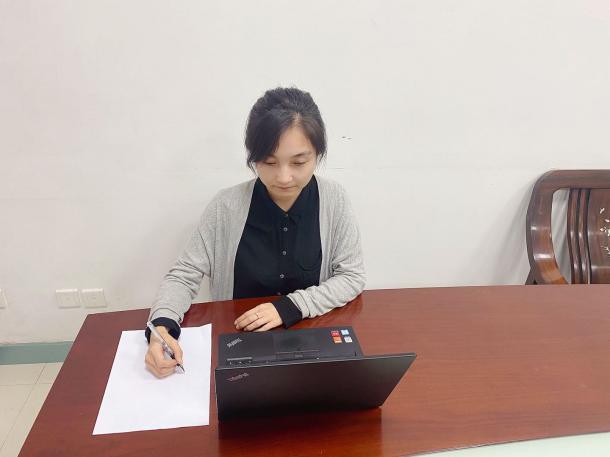 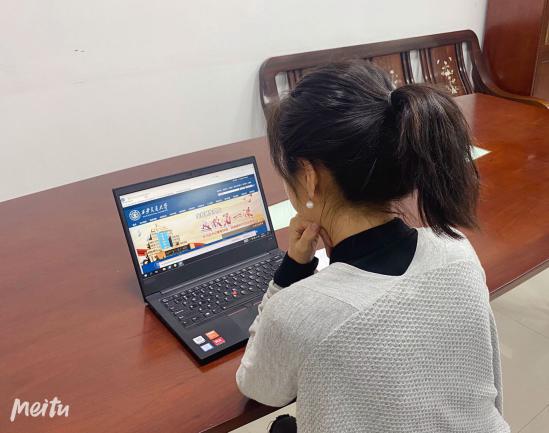 “双机位”视角图示3、网络稳定，满足网络考生要求。4、网络考试采用Zoom，并安装腾讯会议软件作为备用平台。5、考试前，考生应按院系通知要求与学院相关负责老师进行软硬件调试，并进行网络考试演练，确保环节顺畅。二、网上资格审查1.考生应提前准备好身份证、学历学位证及学院要求的其他材料，在学院的规定时间进行网上资格审查。学院将核对考生提交的书面材料和网上报名信息是否真实、完备、有效。对于考试的学位、学历、学籍信息有疑问的，考生应根据学院要求在规定时间内提供权威机构出具的认证证明。2.在考试当日，开考前网络考试平台将对考生进行人脸识别认证，同时展示身份证。进行人证“双认证”。三、网络考试注意事项1、学校将严格考试过程管理，严防考试弄虚作假、徇私舞弊。在考试过程中进行全程录音、录像，并在考试中对学校端所有考场和考生端考试场所进行检查，在考试过程中有违规行为的考生，一经查实，即按照规定严肃处理，取消录取资格，记入《考生考试诚信档案》。入学后3个月内，我校将按照《普通高等学校学生管理规定》有关要求，对所有考生进行全面复查。复查不合格的，取消学籍；情节严重的，移交有关部门调查处理。2、研究生考试内容属于国家机密级。考试过程中禁止录音、录像和录屏，禁止将相关信息泄露或公布；考试全程只允许考生一人在房间内，禁止他人进出。若有违反，视同作弊。3、考生考中不得过度修饰仪容，不得佩戴墨镜、帽子、头饰、口罩等，头发不得遮挡面部，必须保证视频中面部图像清晰。4.学生端连接登录网络考试系统的设备不允许再运行其他网页或软件，设备须处于免打扰状态，保证考试过程不受其他因素干扰或打断，不得与外界有任何音视频交互，考试房间其他电子设备必须关闭。5.网络考试主设备摄像头正对考生，全程开启。考前，根据要求展示考场环境及身份证件，待考官确认后开始考试。考试过程中，视频中考生图像底端始终不得高于腹部，双手须全程在视频录像范围内。6. 考试采用随机抽题方式，期间若网络中断，当时考题作废，待网络恢复后，重新抽题继续计时。考试过程中随机抓拍考生图像，以便后期可进行相关比对认证。考试结束后，完整视频提交学校备查。7、考生提前测试设备和网络。需保证设备电量充足，网络连接正常。设备调试完成后，关闭移动设备通话、录屏、外放音乐、闹钟等可能影响考试的应用程序。序号偶发事情处理办法1考生相貌和身份证、“准考证”、考场考生信息核对表上的照片不符禁止考生进入面试平台参加考试，根据考务组处理意见执行。2考生面试画面卡顿超过30秒停止考生当场面试，稳定考生其情绪，联系考生核实情况，如考生可以重新连接，重新进入面试平台，之前考题作废重新抽取考题。如考生断网，通知考生面试顺序顺延。3线上考场断网停止面试，稳定考生情绪，联系考生并告知情况更换考场 4考试期间停电稳定考生情绪，维持考场秩序，等待电力恢复正常。5面试平台出现故障停止面试，启用备用平台并联系考生进入备用平台进行面试